Avtale om konfidensiell gradsoppgave 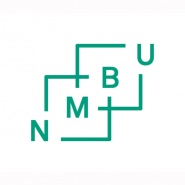 (lovpålagt taushetsplikt etter forvaltningsloven)Klausulering 
Gradsoppgaver som inneholder opplysninger undergitt lovbestemt taushetsplikt, etter lov om behandlingsmåten i forvaltningssaker (forvaltningsloven), kan det ikke gis innsyn i, og de kan derfor heller ikke tilgjengeliggjøres i elektroniske publiserings arkiv (som Brage) eller på annen måte tilgjengeliggjøres, publiseres eller utnyttes. Opphør av avtale Dersom årsaken til konfidensialitet etter forvaltningsloven bortfaller, kan gradsoppgaven tilgjengeliggjøres. Dette kan for eksempel gjelde opplysninger som blir allment kjent eller tilgjengelig andre steder. Krav om opphør av denne avtale må dokumenters og det må gjøres en konkret vurdering i hver enkelt sak. Utfylling av skjema 
Avtalen fylles ut av student og veileder i fellesskap, signeres og levers sammen med kontrakt for gradsoppgave til fakultetet for godkjenning. Ferdigsignert skjema skal sendes til wiseflow@nmbu.no senest fire (4) uker før innleveringsfristen samt legges ved elektronisk som vedlegg ved innlevering av oppgaven i WISEflow. Dersom det skjer endringer til den opprinnelige avtalen om konfidensiell gradsoppgave iht. forvaltningsloven, må avtalen endres. Fakultetet arkiverer godkjente kontrakt i studenten(e)s studentmappe(r) i P360.I henhold til Forskrift om studier ved NMBU inngås følgende avtale:Student(er):Student(er):Studenten(e)s navn:Studentnummer:Studieprogram:Veileder:Veileder:Hovedveileder:Tilleggsveileder/ekstern veileder:Gradsoppgaven:Gradsoppgaven:NB: NMBU benytter gradsoppgavens tittel på karakterutskrift og vitnemål, det anbefales at oppgavens tittel ikke inneholder taushetsbelagt informasjon.NB: NMBU benytter gradsoppgavens tittel på karakterutskrift og vitnemål, det anbefales at oppgavens tittel ikke inneholder taushetsbelagt informasjon.Oppgavens tittel:Oppgaven skal leveres ved fakultet:
Klausulering av gradsoppgave:Klausulering av gradsoppgave:Lovbestemt taushetsplikt (jf. Forvaltningsloven § 13 https://lovdata.no/lov/1967-02-10) foreligger blant annet der oppgaven inneholder:Lovbestemt taushetsplikt (jf. Forvaltningsloven § 13 https://lovdata.no/lov/1967-02-10) foreligger blant annet der oppgaven inneholder:  Offl. § 13 jfr. Fvl. §13.1 pkt.1Opplysninger om noens personlige forhold; dette er opplysninger som sier noe om enkeltpersoners egenskaper eller handlinger som er av delikat eller sårbar karakter.  Offl. §13 jfr. Fvl. §13.1 pkt. 2Næringsopplysninger og bedriftshemmeligheter; tekniske innretninger og fremgangsmåter samt drifts- eller forretningsforhold som det vil være av konkurransemessig betydning å hemmeligholde av hensyn til den som opplysningen angår.
Opplysninger undergitt taushetsplikt som forskeren får fra et forvaltningsorgan.Opplysninger som er mottatt fra private under taushetsløfte i forbindelse med forskningsarbeidet.Opplysninger som gjelder personer som står i et avhengighetsforhold til den instans (skole, sykehus, anstalt, bedrift, offentlig myndighet m.m.) som har formidlet deres kontakt med studenten.NB: Taushetsplikt etter § 13 er ikke til hinder for at opplysningene brukes når ingen berettiget interesse tilsier at de holdes hemmelig, for eksempel når de er allment kjent eller allment tilgjengelig andre steder (§ 13 a), pkt. 3)NB: Taushetsplikt etter § 13 er ikke til hinder for at opplysningene brukes når ingen berettiget interesse tilsier at de holdes hemmelig, for eksempel når de er allment kjent eller allment tilgjengelig andre steder (§ 13 a), pkt. 3)Meldepliktig personopplysninger
Oppgaver som innebærer å samle inn, registrere, behandle, eller lagre personopplysninger er meldepliktig. Som student er du forpliktet til å melde inn dette til Norsk Senter for Forskningsdata (NSD) Personvernombudet for forskning. Personvernombud, meldeskjema og endringMeldepliktig personopplysninger
Oppgaver som innebærer å samle inn, registrere, behandle, eller lagre personopplysninger er meldepliktig. Som student er du forpliktet til å melde inn dette til Norsk Senter for Forskningsdata (NSD) Personvernombudet for forskning. Personvernombud, meldeskjema og endringUnderskrifter *Må fylles utUnderskrifter *Må fylles utUnderskrifter *Må fylles utDato:Underskrift:Student(er)*Hovedveileder*Tilleggsveileder/ ekstern veileder:Dekan*Institusjon/bedrift 